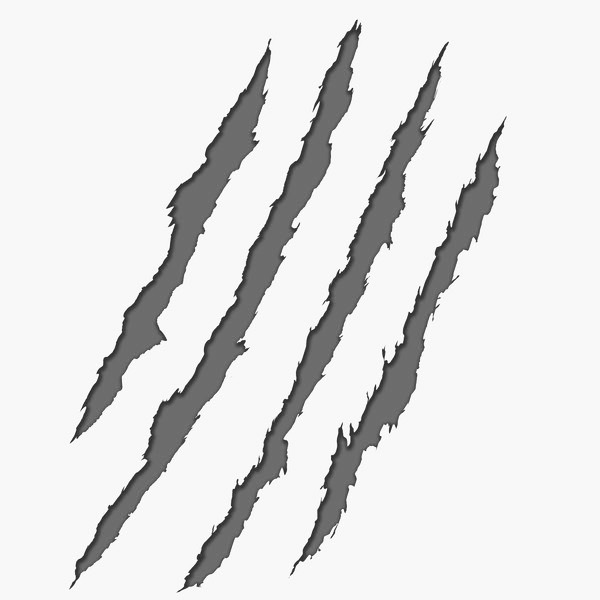 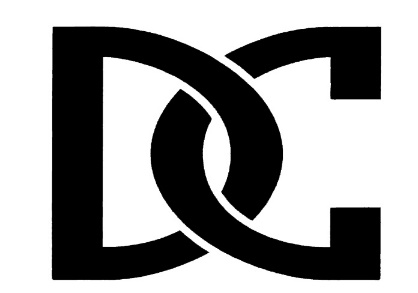 2019/20 Desoto Central Boys Middle Basketball ScheduleDate				Opponent 		             	Location				Time	November 7th			Lewisburg				Lewisburg				5:00	14th			Lake Cormorant 			Lake Cormorant			5:00	21st			Olive Branch			Desoto Central			5:00December	2nd			Corinth (8th only)		Desoto Central			TBA5th 			Southaven 			Southaven 			5:00	12th 			Lewisburg				Desoto Central			5:00	14th 			Oxford Tournament 		Oxford				TBA	16			Corinth (8th only) 		Corinth 				TBAJanuary 	9th 			Center Hill 			Desoto Central 			5:00	13th			Hernando 				Desoto Central			5:00	16th 			Horn Lake				Horn Lake				5:00	21st 			Oxford				Desoto Central			5:00	23rd			Hernando 				Hernando 				5:00		27-31 		7th Grade Tourney		Center Hill				TBAFebruary	3-7			8th Grade Tourney 		Lake Cormorant			TBA  		